APRIL & MAY DRIVE CARLISLE AREA FAMILY LIFE CENTERPlease support the Carlisle Area Family Life Center by donating any of the items listed and bring them to the April and May Membership Meetings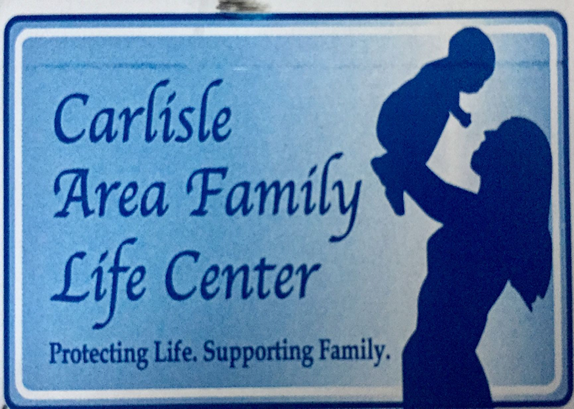 The Carlisle Area Family Life Center is a nonprofit and non- judgemental organization.  The Center’s mission is to support, educate and give practical assistance, in a loving way, to families in need by providing positive alternatives to abortion and by enabling them to make informed decisions regarding their lives and the lives of their unborn children.  The Center relies totally on donations to support its work to reach out to women and families in the community.FOR BABYBaby Formula (Similac Advance, Soy and Sensitive (powdered)Diapers (Sizes 3,4,5,6 and Pull-Ups)Disposable Baby WipesDisposable Baby WipesReceiving Blankets (Gender Neutral)Baby Shampoo and Body WashCrib SheetsDiaper CreamDiaper BagsBottles (any kind)PacifiersHooded TowelsWashclothsSmall ToysMonetary Donations or Gift CardsFOR MOMMYYoga Pants (Non-Maternity kind – Sizes M, L, XL)Will also accept gently used maternity and children’s clothes (Newborn – 4T) and baby gear and equipment (NO CAR SEATS OR BUMPER GUARDS).